IBILBIDE TEKNOLOGIKOA MAKERS        Robotika Lego Mindstorms EV3El Ayuntamiento de Eibar ha organizado unas colonias tecnológicas sobre Robótica para descubrir el fascinante mundo de la ciencia y la tecnología, aprendiendo a diseñar, construir, programar y probar con los robots mediante la plataforma Lego Mindstorms EV3; desarrollando así sus inteligencias, capacidades y habilidades mientras se lo pasan genial.Documentación a presentar:El impreso “CURSILLOS: HOJA DE MATRICULACIÓN” debidamente cumplimentado (disponible en PEGORA y en la web municipal, www.eibar.eus)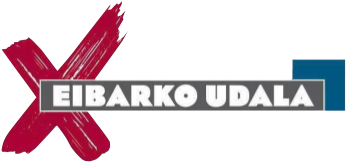 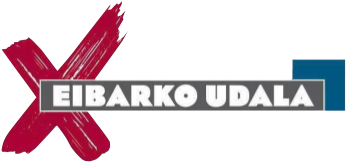 Fotocopia del DNI ó documento equivalente del padre, la madre ó tutor/a del niño/a.Las dos caras del DNI deberán ir impresas en una misma cara de un folio tamaño A-4.En caso de tutor/a del niño/a, la documentación que así lo acredite.Normas de gestión: En caso de que el número de personas matriculadas no supere el número mínimo de alumnos/as establecido, la impartición del cursillo será cancelada. Se publicará un aviso en la web municipal (www.eibar.eus) el día 21 de diciembre de 2016.En caso de que el número de personas matriculadas supere el número mínimo de alumnos/as pero no supere el número máximo establecido, se admitirán todas las matrículas. En caso de que el número de personas matriculadas supere el número máximo de alumnos/as establecido, la selección del alumnado se realizará mediante sorteo. El sorteo se realizará en Portalea el día  22 de diciembre a las 10:00 horas. El sorteo se realizará de la siguiente forma:         Previo al sorteo, se genera un listado con todas las personas inscritas en el cursillo ordenado alfabéticamente y se les         asigna un número siguiendo el orden mencionado.         En un saco se introducen tantos números como personas solicitantes y se extrae un único número.        Las personas seleccionadas o agraciadas son las que van correlativamente desde ese número en adelante, hasta         cubrir el número de plazas máximo del cursillo.En caso de que el curso vaya a ser impartido, el listado de las personas admitidas estará disponible en PEGORA, Oficina de Servicio a la Ciudadanía y en la página web municipal (www.eibar.eus) a partir de las 12:00 horas del 22 de diciembre de 2016. En el momento de publicar este listado se devenga la obligación de pago de la matrícula. Las personas que se den de baja, no tendrán derecho a la devolución de la parte proporcional.Para más información: 943 708 451Organo tramitador: Desarrollo económico, empleo e innovación.Destinatarios/as: ESO y Bachiller Precio del curso:45€ ( empadronados/as en Eibar)75€ ( No empadronados/as en Eibar)Forma de pago: La matrícula se cobrará en un único pago mediante recibo domiciliado.Lugar de inscripción: PEGORA,Oficina de Servicio a la Ciudadanía. Imparte: DOPLAYLugar: Biblioteca Juan San Martín. Portalea.Fechas: del 26 al 30 de diciembre Horario: de 09:00 a 13:00Número de alumnos/as: mínimo 6 alumnos/as y máximo 15 alumnos/as.Idioma del curso: euskara.Plazo de inscripción: Del 12 al 20 de diciembre